Moi drodzy.Na koniec powtórzenie wzorów z z fizyki i podstawowych praw, poznanych w szkole podtawowej.Nie patrzcie, że karta wzorów jest dla gimnazjum. Was obejmuje to samo.Spróbujcie kilka wzorów przekształcić. 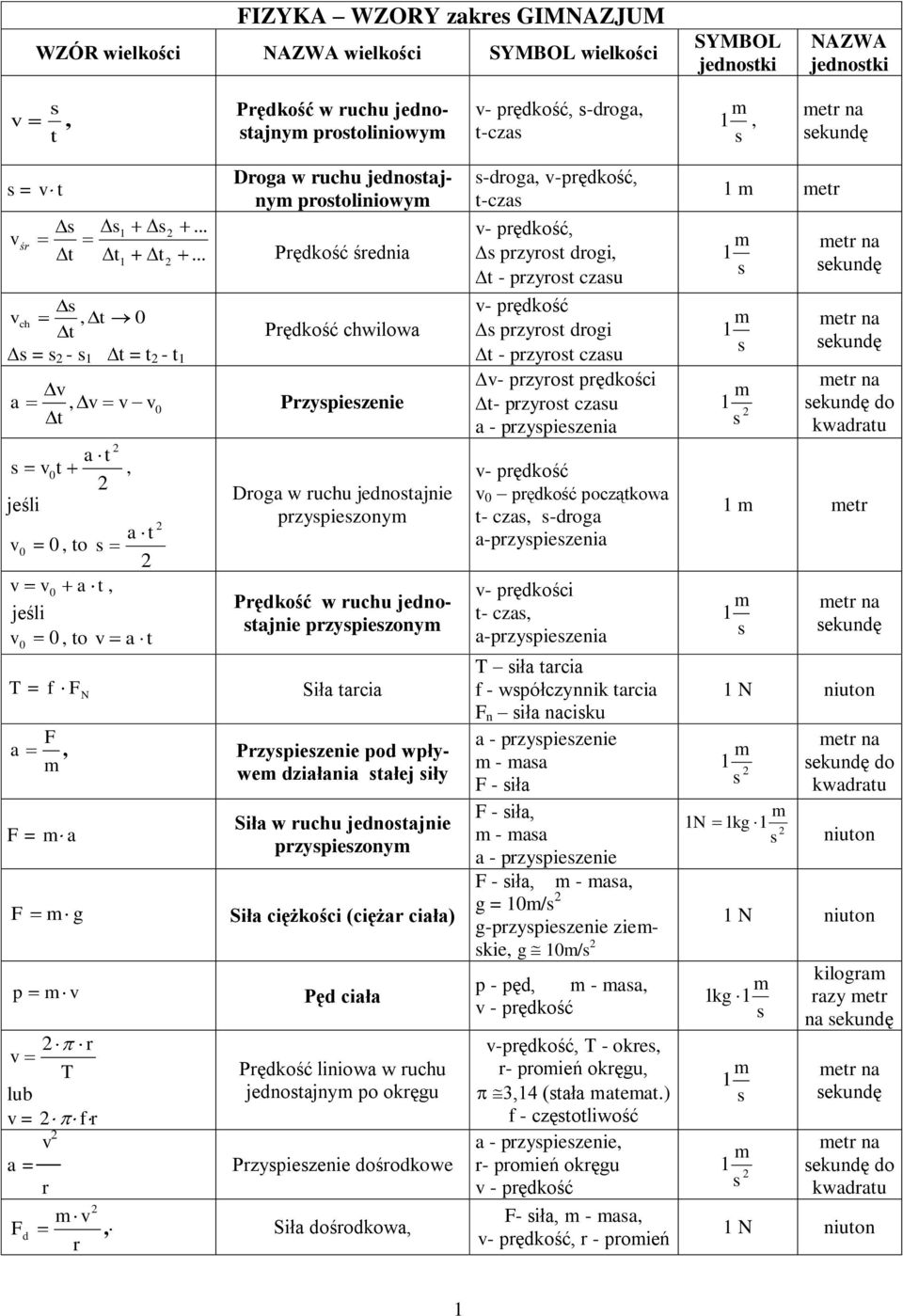 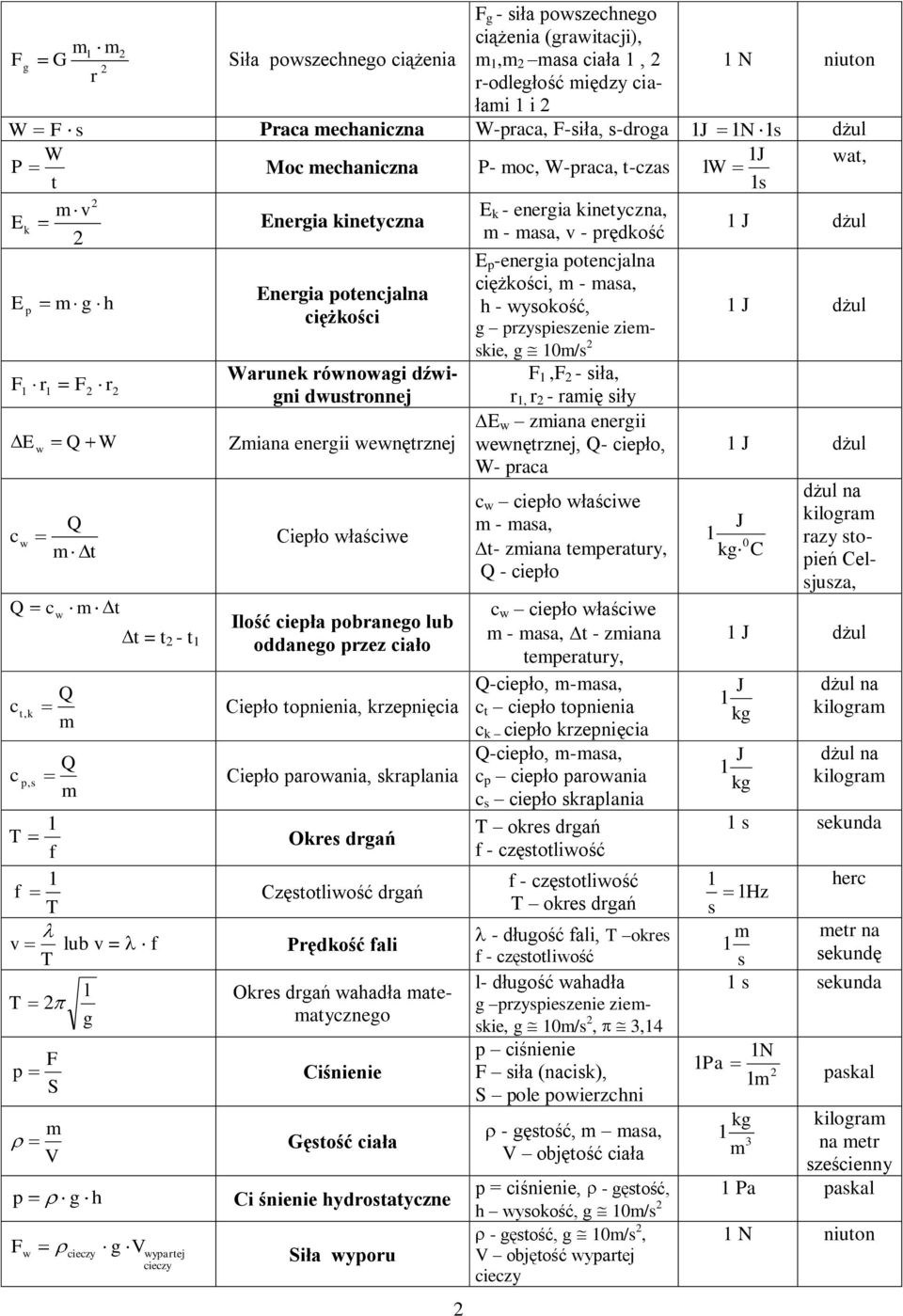 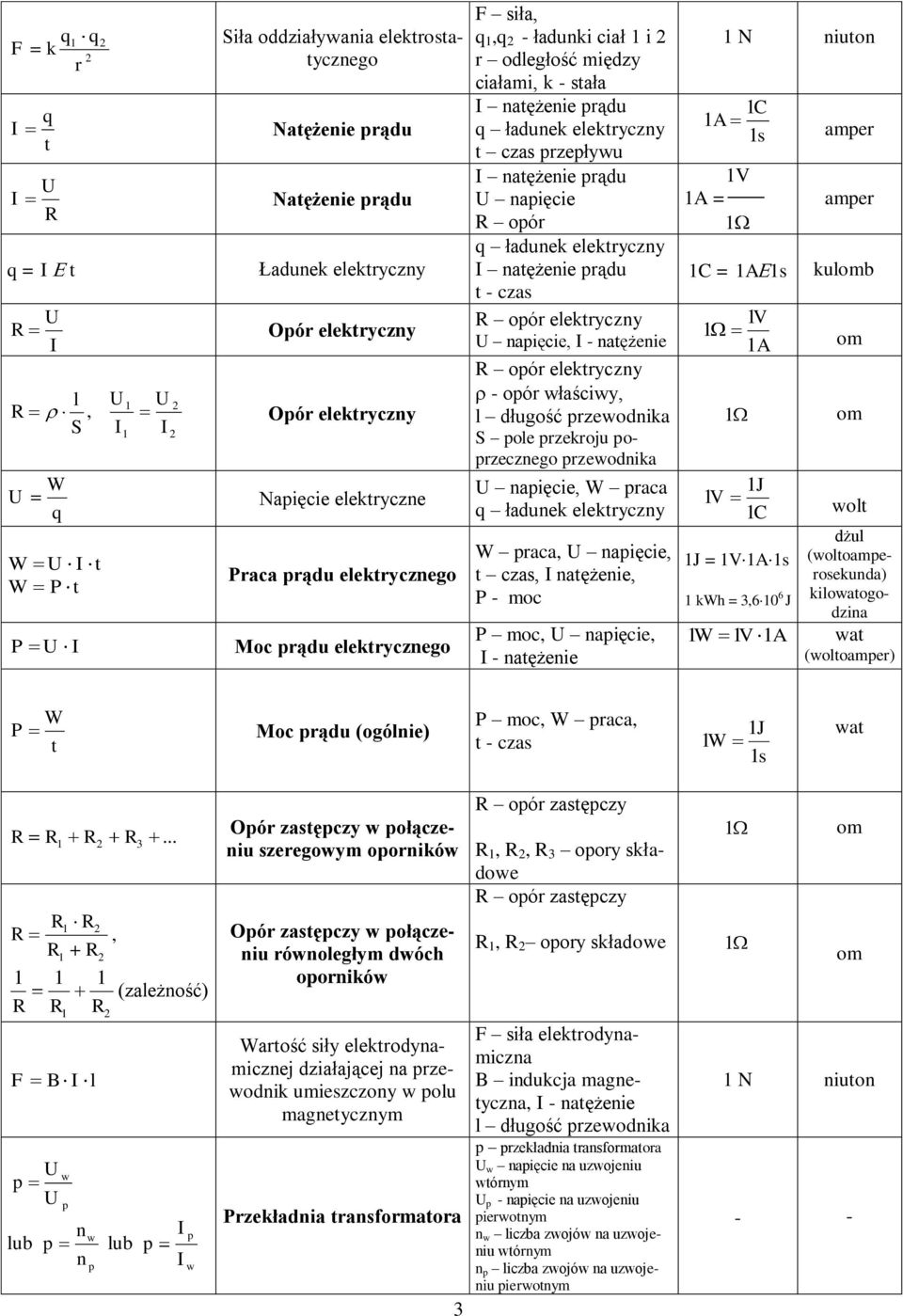 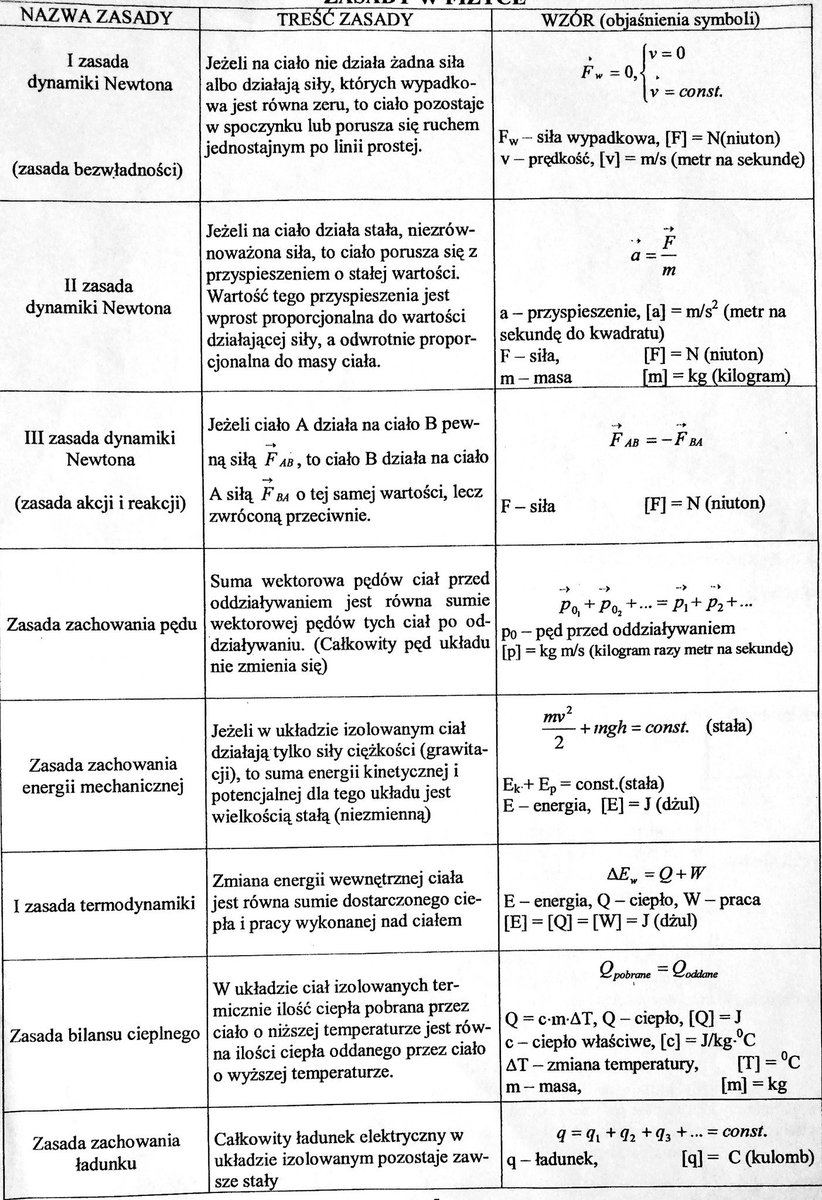 